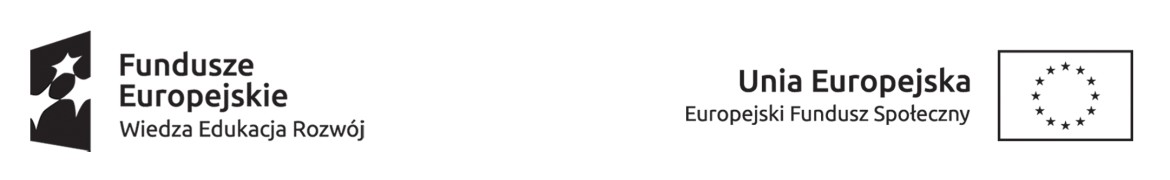 Grudziądz, dnia ………………………. (miejscowość, data)……………………………..(pieczęć firmowa Wnioskodawcy)Grudziądzkie Centrum Caritas im. Błogosławionej Jutyul. Klasztorna 686-300 GrudziądzWNIOSEK O ZAWARCIE UMOWY O ZORGANIZOWANIE STAŻUW RAMACH PROJEKTU Z POWERem do pracy!!DANE DOTYCZĄCE ORGANIZACJI STAŻU (staż nie może odbywać się w niedziele i święta, w porze nocnej tj. w godzinach 21:00 – 7:00, w systemie pracy zmianowej ani w godzinach nadliczbowych):Godziny odbywania ……………………………………………………………………………Dni odbywania …………………………………………………………………………………Miejsce odbywania (adres) ……………………………………………………………………Po zakończeniu stażu zapewniam zatrudnienie …… osób, w pełnym wymiarze czasu pracy 
na podstawie umowy o pracę zawartej na:DANE DOTYCZĄCE WNIOSKODAWCY:Nazwa: ………………………………………………………………………………………….Siedziba i miejsce prowadzenia działalności, telefon: ………………………………………. ..………………………………………………………………………………………………….. Forma prawna prowadzonej działalności: ……………………………………………………Osoby upoważnione do reprezentacji: …………………………………………………………                    (podać imię i nazwisko oraz zajmowane stanowisko) Rodzaj prowadzonej działalności: …………………………………………………………….Data rozpoczęcia działalności: ………………………………………………………………..Numer Regon: ……………………………………………………………………………………  Numer NIP: ………………………………………………………………………………………Numer EKD/PKD: ……………………………………………………………………………….Dane osoby upoważnionej do kontaktów z Grudziądzkim Centrum Caritas:  ……………………………………………………………………...………………………………...(podać imię i nazwisko, zajmowane stanowisko, nr telefonu)Dane opiekunów stażystów:……………………………………………………………………...…………………………………(podać imię i nazwisko, zajmowane stanowisko, nr telefonu)Stan zatrudnienia:Jednocześnie oświadczam, że:W stosunku do Wnioskodawcy nie toczy się postępowanie upadłościowe i nie został zgłoszony wniosek o likwidację,Organizacja w moim zakładzie stażu dla skierowanego uczestnika projektu, nie będzie przyczyną zwolnień pracowników obecnie zatrudnionych w zakładzie,W okresie 365 dni przed dniem zgłoszenia oferty pracy nie zostałem skazany prawomocnym wyrokiem za naruszenie praw pracowniczych oraz nie jestem objęty postępowaniem wyjaśniającym w tej sprawie.Świadomy odpowiedzialności karnej wynikającej z art. 233 k.k. za składanie fałszywych zeznań oświadczam, że dane zawarte w niniejszym wniosku są zgodne z prawdą...………………………………………(podpis Wnioskodawcy 
                   lub osób upoważnionych do reprezentacji)Uwaga!  Pracodawca do wniosku winien załączyć następujące dokumenty:Program stażu (załącznik nr 1),Kopię  aktualnego  dokumentu  poświadczającego  formę  prawną  istnienia  jednostki,  wystawionego  nie  później niż 6 miesięcy przed dniem złożenia wniosku,Deklarację ZUS DRA za ostatni miesiąc,Oświadczenie współmałżonka Wnioskodawcy lub Wnioskodawcy (załącznik nr 2),Klauzulę o przetwarzaniu danych osobowych – Wnioskodawca (załącznik nr 3),Klauzulę o przetwarzaniu danych osobowych – współmałżonek Wnioskodawcy 
(załącznik nr 4).Wniosek  winien  być  podpisany  przez  umocowanego  przedstawiciela  lub  przedstawicieli  Wnioskodawcy,  upoważnionego do  podejmowania  zobowiązań  w  jego  imieniu,  zgodnie  z  wpisem  o  reprezentacji  
w  stosownym  dokumencie,  uprawniającym do  występowania  w  obrocie  prawnym  lub  udzielonym  pełnomocnictwem.  Pełnomocnictwo  winno  by  dołączone  do  wniosku, o ile nie wynika z innych dokumentów załączonych przez Wnioskodawcę.Wymienione wyżej załączniki są niezbędne do rozpatrzenia wniosku. Wnioski bez kompletu załączników nie będą rozpatrywane. Termin rozpatrzenia wniosku liczony będzie od dnia dostarczenia kompletu załączników.Kserokopie przedkładanych dokumentów winny być potwierdzone za zgodność z oryginałem przez Wnioskodawcę.Staż  –  oznacza  to  nabywanie umiejętności  praktycznych  do  wykonywania  pracy przez wykonywanie zadań w miejscu pracy bez nawiązania stosunku pracy z pracodawcą.Załącznik nr 1P R O G R A M   S T A Ż U* opiekun osoby odbywającej staż może jednocześnie sprawować opiekę  nad nie więcej niż 3 stażystami...………………………………………(podpis Wnioskodawcy 
                   lub osób upoważnionych do reprezentacji)..………………………………………(podpis Wnioskodawcy 
                   lub osób upoważnionych do reprezentacji)UWAGA: Oświadczenia dotyczą wyłącznie osób fizycznych prowadzących działalność gospodarczą!Załącznik nr 2…………………………………………(Imię i nazwisko współmałżonka Wnioskodawcy)…………………………………………                                (Adres)………………………………………………….Oświadczenie współmałżonka WnioskodawcyW  związku  z  wnioskiem  o  organizację  stażu,  złożonym  przez  mojego współmałżonka, 
z którym łączy mnie ustawowa wspólność majątkowa, oświadczam,  że wyrażam zgodę na zawarcie  umowy  o  zorganizowanie  stażu  oraz  zaciągnięcie  przez  niego  zobowiązań  z  niej wynikających.…………………………………..                                                                                                                             (Data i własnoręczny podpis)Oświadczenie WnioskodawcyOświadczam,  że  nie  pozostaję  w  związku  małżeńskim/małżeńskiej  ustawowej wspólności majątkowej.*………………………………..                                                                                                                                   (Data i własnoręczny podpis)*niepotrzebne skreślićZałącznik nr 3Klauzula informacyjna o przetwarzaniu danych osobowych WnioskodawcyZgodnie z art. 13 ust. 1 i ust. 2 rozporządzenia Parlamentu Europejskiego i Rady (UE) 2016/679 z 27 kwietnia 2016 r. w sprawie ochrony osób fizycznych w związku z przetwarzaniem danych osobowych i w sprawie swobodnego przepływu takich danych oraz uchylenia dyrektywy 95/46/WE (RODO), informujemy, iż:1. Administratorem Pani/Pana danych osobowych jest Grudziądzkie Centrum Caritas 
im. Błogosławionej Juty z siedzibą przy ul. Klasztornej 6, 86-300 Grudziądz, adres e-mail:  grudziadz@caritas.pl,  tel.  56  64 294  44,  reprezentowany  przez  Dyrektora ks. Marcina Banacha.2.  Inspektorem ochrony danych osobowych w Grudziądzkim Centrum Caritas im. Błogosławionej Juty jest Pani Dorota Kościńska. 3.  Może Pani/Pan skontaktować się z Administratorem poprzez powołanego przez niego inspektora ochrony danych, pisząc na adres siedziby Administratora wskazany w pkt. 1 lub pisząc na adres
e-mail: caritasdzialdowo@o2.pl.4. Przetwarzanie Pani/Pana danych osobowych będzie się odbywać na podstawie przepisów RODO.5. Posiada Pani/Pan prawo dostępu do treści swoich danych osobowych, prawo do ich sprostowania (poprawiania),  jak również prawo do ograniczenia ich przetwarzania, prawo do przenoszenia danych oraz prawo do wniesienia sprzeciwu wobec przetwarzania Pani/Pana danych osobowych. Prawo do usunięcia danych przysługuje, jeżeli zachodzą okoliczności wskazane w art. 17 ust. 1 i 2 RODO chyba, że przepisy te nie mają zastosowania zgodnie z ust. 3 powyższego artykułu. 6. Przysługuje Pani/Panu prawo wniesienia skargi do organu nadzorczego, jeśli Pani/Pana zdaniem, przetwarzanie danych osobowych Pani/Pana - narusza przepisy unijnego rozporządzenia RODO.7.  Brak podania Pani/Pana danych osobowych uniemożliwi rozpatrzenie złożonego wniosku. 8.  Informujemy,  iż  Pani/Pana  dane  osobowe będą przekazywane podmiotom z którymi Grudziądzkie Centrum Caritas im. Błogosławionej Juty w Grudziądzu zawarło umowy powierzenia przetwarzania danych oraz podmiotom upoważnionym do przetwarzania danych na podstawie obowiązujących przepisów prawa.  9. Pani/Pana dane osobowe nie będą przetwarzane w sposób zautomatyzowany.Oświadczam, iż zapoznałam/zapoznałem się oraz przyjęłam/przyjąłem do wiadomości powyższe informacje.			……………………………..(data i podpis Wnioskodawcy)Załącznik nr 4Klauzula informacyjna o przetwarzaniu danych osobowych współmałżonka WnioskodawcyZgodnie z art. 13 ust. 1 i ust. 2 rozporządzenia Parlamentu Europejskiego i Rady (UE) 2016/679 z 27 kwietnia 2016 r. w sprawie ochrony osób fizycznych w związku z przetwarzaniem danych osobowych i w sprawie swobodnego przepływu takich danych oraz uchylenia dyrektywy 95/46/WE (RODO), informujemy, iż:1. Administratorem Pani/Pana danych osobowych jest Grudziądzkie Centrum Caritas 
im. Błogosławionej Juty z siedzibą przy ul. Klasztornej 6, 86-300 Grudziądz, adres e-mail:  grudziadz@caritas.pl,  tel.  56  64 294  44,  reprezentowany  przez  Dyrektora ks. Marcina Banacha.2.  Inspektorem ochrony danych osobowych w Grudziądzkim Centrum Caritas im. Błogosławionej Juty jest Pani Dorota Kościńska. 3.  Może Pani/Pan skontaktować się z Administratorem poprzez powołanego przez niego inspektora ochrony danych, pisząc na adres siedziby Administratora wskazany w pkt. 1 lub pisząc na adres
e-mail: caritasdzialdowo@o2.pl.4. Przetwarzanie Pani/Pana danych osobowych będzie się odbywać na podstawie przepisów RODO.5. Posiada Pani/Pan prawo dostępu do treści swoich danych osobowych, prawo do ich sprostowania (poprawiania),  jak również prawo do ograniczenia ich przetwarzania, prawo do przenoszenia danych oraz prawo do wniesienia sprzeciwu wobec przetwarzania Pani/Pana danych osobowych. Prawo do usunięcia danych przysługuje, jeżeli zachodzą okoliczności wskazane w art. 17 ust. 1 i 2 RODO chyba, że przepisy te nie mają zastosowania zgodnie z ust. 3 powyższego artykułu. 6. Przysługuje Pani/Panu prawo wniesienia skargi do organu nadzorczego, jeśli Pani/Pana zdaniem, przetwarzanie danych osobowych Pani/Pana - narusza przepisy unijnego rozporządzenia RODO.7.  Brak podania Pani/Pana danych osobowych uniemożliwi rozpatrzenie złożonego wniosku przez Pani/Pana Współmałżonka. 8.  Informujemy,  iż  Pani/Pana  dane  osobowe będą przekazywane podmiotom z którymi Grudziądzkie Centrum Caritas im. Błogosławionej Juty w Grudziądzu zawarło umowy powierzenia przetwarzania danych oraz podmiotom upoważnionym do przetwarzania danych na podstawie obowiązujących przepisów prawa.  9. Pani/Pana dane osobowe nie będą przetwarzane w sposób zautomatyzowany.Oświadczam, iż zapoznałam/zapoznałem się oraz przyjęłam/przyjąłem do wiadomości powyższe informacje.			………..……………………………..(data i podpis współmałżonka Wnioskodawcy)Informacja dla organizatorów stażu.U  organizatora  stażu,  który  jest  pracodawcą,  staż  mogą  odbywać  jednocześnie  stażyści w liczbie nieprzekraczającej liczby pracowników zatrudnionych 
u organizatora w dniu składania wniosku w przeliczeniu na pełny wymiar czasu pracy.U organizatora stażu, który nie jest pracodawcą, staż może odbywać jednocześnie jeden uczestnik stażu. Opiekun  stażysty odbywającego staż może jednocześnie sprawować opiekę nad  
nie więcej niż 3 uczestnikami odbywającymi staż.Uczestnik stażu nie może odbywać stażu w niedziele i święta, w porze nocnej, 
w systemie pracy zmianowej ani w godzinach nadliczbowych.Uczestnikowi  odbywającemu  staż  przysługuje  prawo  do  okresów  odpoczynku 
na zasadach przewidzianych dla pracowników.Uczestnikowi  odbywającemu  staż  przysługuje  prawo  do  równego  traktowania  
na  zasadach przewidzianych w przepisach rozdziału IIa w dziale pierwszym ustawy 
z dnia 26 czerwca 1974 r.-  Kodeks pracy.Nr wnioskuData wpływuPodpis osoby przyjmującej wniosekLp.Stanowisko pracy/ zawód/ zgodny z klasyfikacją zawodów i specjalności dla potrzeb rynku pracyWykształcenie /poziom -kierunek/ - inne wymagania stawiane kandydatowi na stażOkres stażu(od … do …)Liczba osób na staż123Razem liczba przewidzianych miejsc pracy, na których uczestnicy będą odbywać stażRazem liczba przewidzianych miejsc pracy, na których uczestnicy będą odbywać stażRazem liczba przewidzianych miejsc pracy, na których uczestnicy będą odbywać stażRazem liczba przewidzianych miejsc pracy, na których uczestnicy będą odbywać stażCzas określonyCzas określonyIlość miejsc pracyOkres zatrudnieniaLiczba pracowników w przeliczeniu na pełny wymiar czasu pracyLiczba osób odbywających staż u Wnioskodawcy na dzień złożenia wnioskuL.p.Proponowany okres stażuProponowany okres stażuNazwa zawodu lub specjalności, której program dotyczy 
(zgodnie 
z klasyfikacją zawodów 
i specjalności) Opis zadań wykonywanych przez uczestnika stażu 
podczas stażu 
(nazwa komórki organizacyjnej 
i stanowisk pracy oraz zakres zadań zawodowych)Rodzaj uzyskiwanych kwalifikacji lub umiejętności zawodowychSposób potwierdzenia nabytych kwalifikacjiOpiekun osoby objętej programem stażu* 
(imię  i nazwisko, zajmowane stanowisko)    L.p.oddoNazwa zawodu lub specjalności, której program dotyczy 
(zgodnie 
z klasyfikacją zawodów 
i specjalności) Opis zadań wykonywanych przez uczestnika stażu 
podczas stażu 
(nazwa komórki organizacyjnej 
i stanowisk pracy oraz zakres zadań zawodowych)Rodzaj uzyskiwanych kwalifikacji lub umiejętności zawodowychSposób potwierdzenia nabytych kwalifikacjiOpiekun osoby objętej programem stażu* 
(imię  i nazwisko, zajmowane stanowisko)    1.Zgodny 
z opisem zadańOpinia2.Zgodny 
z opisem zadańOpiniaLp.Nazwa zawodu lub specjalności, której program dotyczyDzienna liczba godzin pracy przy obsłudze komputeraRodzaj czynników szkodliwych, np. substancje chemiczne o działaniu toksycznym, uczulającym, drażniącym, rakotwórczym, pyły przemysłowe, hałas, wibracja, promieniowanie jonizujące, nadfioletowe, podczerwone, pole elektromagnetyczneUciążliwe warunki pracy,np. wymuszona pozycja ciała, znaczny wydatek energetyczny (dla mężczyzn pow. 2000 kcal, dla kobiet pow. 1200 kcal), praca wymagająca monotypowych ruchów kończyn, praca na wysokości, dyskomfort termiczny przy niespełnionych parametrach mikroklimatu umiarkowanego, praca przy obsłudze urządzeń wyposażonych w monitory ekranowe1.2.3.